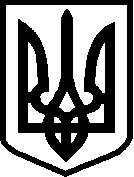 УКРАЇНАКОРЮКІВСЬКА   РАЙОННА   РАДАЧЕРНІГІВСЬКОЇ  ОБЛАСТІ                                    (двадцять друга  сесія сьомого скликання)проектРІШЕННЯ__ грудня 2018 року                                                                                   №__22/VIIПро внесення змін до  районної  Програми підтримки дітей, батьки яких загинули під час безпосередньої участі в антитерористичній операції, у навчальних закладах Корюківського району на 2018-2020 рокиЗ метою педагогічної, психологічної та  матеріально-фінансової підтримки  дітей, батьки яких загинули під час безпосередньої участі в антитерористичній операції, які навчаються  і виховуються  в освітніх  закладах району, розглянувши подання Корюківської  районної державної адміністрації, керуючись пунктом 16 частини 1 статті 43 Закону України «Про місцеве самоврядування в Україні», районна рада вирішила:1. Внести до  районної Програми підтримки дітей, батьки яких загинули під час безпосередньої участі в антитерористичній операції,  у навчальних закладах Корюківського району на 2018-2020 роки (далі – Програма), наступні зміни:               1.1. Паспорт Програми викласти в новій редакції (додається).           1.2. Таблиця 1 «IІІ. Основні заходи  з виконання Програми» викласти в новій редакції (додається).1.3.Додаток 1 «Розрахункова потреба в коштах на покриття видатків харчування дітей, загиблих учасників антитерористичної операції  у навчальних закладах Корюківського району на 2018-2020 роки» викласти в новій редакції (додається).2. Контроль за виконанням рішення покласти на постійну комісію районної ради з гуманітарних питань, сім’ї, молоді, зайнятості та соціального захисту населення.Голова районної ради                                          В.І.ЧернухаПодання:Начальник відділу освіти, культури туризму  райдержадміністрації                                    Ю.СИТАПогоджено:Заступник голови райдержадміністрації					       В.ПОЛУБЕНЬКеруючий справами виконавчого	апарату районної ради                                                 Л.ОХРІМЕНКОНачальник фінансового відділу райдержадміністрації                                 В.ЄРЕМЕНКОНачальник відділу економічногорозвитку та надання адміністративних послуг райдержадміністрації                                        О.ЯНЧЕНКОГоловний спеціаліст відділу управління персоналом, юридичної та мобілізаційної роботи апарату райдержадміністрації                                                Т.СПУСКАНПаспорт програми підтримки дітей, батьки яких загинули під час безпосередньої участі в антитерористичній операції,  у навчальних закладах Корюківського району на 2018-2020 рокиТаблиця 1IІІ. Основні заходи  з виконання ПрограмиДодаток 1Розрахункова потреба в коштах на покриття видатків харчування дітей, батьки яких загинули під час безпосередньої участі в антитерористичній операції,  у навчальних закладах Корюківського району на 2018-2020 рокиДіти, які відвідують загальноосвітні навчальні заклади:Загальна потреба в коштах на забезпечення харчування дітей, батьки яких загинули під час антитерористичної операції складає 4250 грн. за рахунок місцевого бюджету.Начальник                                                                             Ю.СИТА1.Ініціатор розроблення ПрограмиКорюківська районна державна адміністрація2.Розробник ПрограмиВідділ освіти, культури і туризму Корюківської районної державної адміністрації3.Відповідальний виконавець ПрограмиВідділ освіти, культури і туризму Корюківської районної державної адміністрації4.Учасники ПрограмиВідділ освіти, культури і туризму Корюківської районної державної адміністрації, навчальні заклади району, Корюківський районний центр соціальних служб для сім’ї, дітей та молоді, сільські ради5.Термін реалізації Програми2018-2020 р.р.6.Перелік місцевих бюджетів, які беруть участь у виконанні ПрограмиМісцеві бюджети7.Загальний обсяг фінансових ресурсів, необхідних для реалізації ПрограмиВідповідно запиту відділу освіти, культури і туризму Корюківської районної державної адміністрації на відповідний рік з урахуванням кількості дітей, яким надається допомога, та діючих нормативів харчування на 2018- 2020 роки   необхідно 4250 грн.Примітка: обсяги фінансових ресурсів можуть коригуватися.№ з/пЗаходиВідповідальний виконавець1.Взяття на облік дітей, які мають право на безкоштовне харчування  відповідно до Програми.Відділ освіти, культури і туризму Корюківської районної державної адміністрації2.Забезпечення одноразовим  харчуванням за бюджетні кошти учнів загальноосвітніх навчальних закладів району з числа дітей загиблих учасників АТО.Відділ освіти, культури і туризму Корюківської районної державної адміністрації, загальноосвітні заклади району3.Забезпечення триразовим   харчуванням за бюджетні кошти вихованців дошкільних навчальних закладів району  з числа дітей загиблих учасників АТО.Відділ освіти, культури і туризму Корюківської районної державної адміністрації, дошкільні навчальні заклади району, сільські ради4.Надання необхідної психологічної допомоги учням ЗНЗ та вихованцям ДНЗ з числа дітей учасників АТО.Корюківський районний центр соціальних служб для сім’ї, дітей та молоді5.Сприяння охопленню дітей учасників АТО позакласною та позашкільною роботою.Відділ освіти, культури і туризму Корюківської районної державної адміністраціїКатегорії дітейКількість дітейКількість днівПотреба в коштах (грн.)Потреба в коштах (грн.)Потреба в коштах (грн.)Потреба в коштах (грн.)Категорії дітейКількість дітейКількість днів2018 р2019 р2020 рВСЬОГОДіти, батьки яких загинули внаслідок безпосередньої участі в антитерористичній операції11751050160016004250Всього:11751050160016004250